СОПРОВОДИТЕЛЬНЫЙ ЛИСТ к итоговому тесту для внутренней аттестации учащихся по обществознанию за курс 6 класса	Автор: Балиева Тегна Васильевна, учитель истории, обществознания, Данная тестовая работа направлена на оценку знаний учащихся по итогам курса «Обществознание» за 6 класс. Тестовая работа разработана на основе УМК Л.Н. Боголюбова. Состоит из 2-х вариантов, в каждом из которых 16 вопросов. По уровню сложности вопросы делятся на части «А» и «В» согласно ранжированию ГИА-2012. В каждом варианте вопросов из части «А» - 10, из части «В» - 6. За правильный ответ на вопрос части «А» учащийся получает 1 балл, за часть «В» - 2 балла. Максимальное количество баллов – 22 балла. В связи с тем, что дети в 6 классе впервые знакомятся с предметом «Обществознание» для них была создана особая шкала перевода баллов в оценки, где порог качества был увеличен в 2 раза и составил 13 баллов. Норма выставления оценок утверждена на заседании ШМО учителей истории и обществознания: ИСТОЧНИКИ:Л.Н. Боголюбов, Л.Ф. Иванова. Учебник для общеобразовательных учреждений «Обществознание», 6 класс. Москва «Просвещение», 2009Л.Н. Боголюбов, Л.Ф. Иванова. Методический рекомендации «Обществознание», 6 класс. Москва «Просвещение», 2008А.В. Поздеев. Поурочные разработки по обществознанию к УМК Л.Н. Боголюбова, Л.Ф. Ивановой (М.: Просвещение), 6 класс. Москва «ВАКО», 2008Сборник заданий (ГИА-обществознание). Москва «Просвещение», 2011Итоговый тест для внутренней аттестации учащихся по обществознанию за курс 6 класса1 вариантФ.И. ребенка _____________________________________________________________________Класс ___________________________________________________________________________Приведи 5-ть отличий, по которым человек отличается от животного. Ответы впиши в таблицу:Верны ли следующие суждения о личности?А. Личность возникает в результате биологического развития человекаБ. Огромное влияние на становление личности оказывает общество1) верно только А2) верно только Б3) верны оба суждения4) оба суждения не верныВерны ли следующие суждения?А. Человек может определить, каков он, сравнивая себя с другими людьмиБ. Самопознание позволяет выявить в человеке его важнейшие особенности, сущность его «Я»1) верно только А2) верно только Б3) верны оба суждения4) оба суждения не верныУстанови последовательность, используя следующие слова: средства, цель, результатК социальным потребностям относятся:1) потребность в еде2) потребность в получении знаний и умений3) потребность в тепле4) потребность в трудеПеречисли состав двухпоколенной семьи: ______________________________________Вставьте в текст следующие пропущенные слова: потребности, труд, благо.«…Важной характеристикой семьи является совместный ________________ и ведение домашнего хозяйства. Общая деятельность помогает удовлетворить необходимые для жизни ___________________, среди которых есть жизненно важные – в пище, одежде, отдыхе…» Какое слово получилось лишним ____________________________________Прочитай ступени образования и запиши правильную последовательность цифр:1) дошкольное образование2) среднее (полное) образование3) начальное образование4) основное (общее) образование5) высшее образованиеУстанови соответствие:Результат запиши в таблицу:Вычеркни лишнее слово: смекалка, творчество, обыденность, мастерство. Объясни, почему слово оказалось лишним ______________________________________________ __________________________________________________________________________Слово «демократия» в переводе с греческого языка означает:1) власть избранных2) власть богатых3) власть народа4) безвластиеТак называется наука о гербах1) нумизматика2) генеалогия3) геральдика4) фалеристикаВ каком веке официально двуглавый орел стал символом власти государя на Руси? __________________________________________________________________________Основной Закон страны, закрепляющий определенное государственное устройство, имеющий высшую юридическую силу, называется _______________________________ Перечислите в последовательности сверху в низ цвета Российского флага ___________________________________________________________________________ Впиши в кроне дерева качества, которыми должен обладать патриот (не менее 5-ти)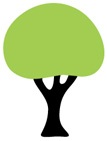 Итоговый тест для внутренней аттестации учащихся по обществознанию за курс 6 класса2 вариантФ.И. ребенка _____________________________________________________________________Класс ___________________________________________________________________________Приведи 5-ть отличий, по которым животное отличается от человека. Ответы впиши в таблицу:Верны ли следующие суждения о личности?А. Личность формируется во взаимодействии с другими людьмиБ. Личность формируется на протяжении всей жизни человека1) верно только А2) верно только Б3) верны оба суждения4) оба суждения не верныУстанови соответствие:Результат запиши в таблицу:Что объединяет слова: игра, учение, труд?1) это потребность организма человека2) это виды деятельности3) это качества человека4) это способ получения заработкаПотребность в отдыхе относится к:1) духовной потребности2) моральной потребности3) биологической потребности4) социальной потребностиПеречисли состав трехпоколенной семьи: _______________________________________Слово «экономика» в переводе с греческого означает:1) закон ведения домашнего хозяйства2) закон, как тратить деньги3) правило, как добывать деньги4) правило, как получать выгодуВ нашей стране обязательно:1) высшее образование2) неполное высшее образование3) среднее специальное образование4) основное общее образованиеЧеловек, покровительствующий какому-нибудь делу, начинанию, помогающий науке и искусству1) магнат2) бизнесмен3) меценат4) предпринимательВычеркни лишнее слово: творчество, новое, ценное, однообразное. Объясни, почему слово оказалось лишним ____________________________________________________ __________________________________________________________________________Напиши название субъекта Российской Федерации, в котором ты живешь __________________________________________________________________________На гербе Российской Федерации изображен орел, который держит в лапах1) державу и меч2) скипетр и державу3) пучок молний4) меч и скипетрПри каком правителе двуглавый орел становится символом Московского государства?1) Дмитрий Донской2) Иван III3) Иван Калита4) Петр IСогласно Конституции РФ человек имеет право на:Перечислите в последовательности сверху в низ цвета флага Краснодарского края ___________________________________________________________________________ Впиши в кроне дерева национальности, которые имеются на территории Краснодарского края (не менее 5-ти)Баллы0-1314-1617-1920-22Оценка«2»«3»«4»«5»ЧеловекПонятияОпределенияА) Товар1) продукт, произведенный на продажуБ) Услуга2) денежная компенсация, которую работник получает в обмен на свой трудВ) Заработная плата3) действие, приносящее пользу другому человекуАБВЖивотное1. 2.3.4.5.ПонятияОпределенияА) Самопознание1) оценка самого себя как личности; важный регулятор поведенияБ) Самооценка2) нужда в чем-либо необходимом для поддержания жизнедеятельности и развития организма, человеческой личности, общества в целом; внутренний побудитель активностиВ) Потребность3) изучение личностью собственных психологических и физических особенностей, осмысление самого себя; оно начинается в младенчестве и продолжается всю жизньАБВ